Защитим наших детей вместе!В наши дни многие люди всерьез увлекаются Интернетом. Одним он необходим для работы, другим для общения, третьи находят в виртуальном пространстве нечто большее, чем просто дополнение к реальной жизни. Все эти вещи становятся такими же важными как и настоящие друзья, родители, учеба, для наименее защищенной в информационном плане возрастной группы -  несовершеннолетних. Так, все большее количество детей получает возможность работать в Интернете. На сегодняшний день он предоставляет огромное количество неконтролируемой информации. В связи с тем, что возраст, в котором человек начинает работать с Интернетом, становится все моложе, возникает проблема обеспечения безопасности детей. А кто им может в этом помочь, если не их родители и взрослые? К информации, запрещенной для распространения среди детей, относится информация:1) побуждающая детей к совершению действий, представляющих угрозу их жизни и (или) здоровью, в том числе к причинению вреда своему здоровью, самоубийству;2) способная вызвать у детей желание употребить наркотические средства, психотропные и (или) одурманивающие вещества, табачные изделия, алкогольную и спиртосодержащую продукцию, пиво и напитки, изготавливаемые на его основе, принять участие в азартных играх, заниматься проституцией, бродяжничеством или попрошайничеством;3) обосновывающая или оправдывающая допустимость насилия и (или) жестокости либо побуждающая осуществлять насильственные действия по отношению к людям или животным, за исключением случаев, предусмотренных настоящим Федеральным законом;4) отрицающая семейные ценности и формирующая неуважение к родителям и (или) другим членам семьи;5) оправдывающая противоправное поведение;6) содержащая нецензурную брань;7) содержащая информацию порнографического характера.Опасные группы в социальных сетях (деструктивные группировки)Сейчас в сети Интернет существует множество опасных групп: «Разбуди меня в 4.20», «Никомуненужненькая», «Секта снов», «Привет со дна», «Группа смерти», «Тихий дом», «Киты», «МореКитов», «Рина», «НяПока», "Синий кит", "А.У.Е.", Расчлененка", "Колумбайн", "Страх как он есть".Таких групп в социальных сетях на данный момент сотни, количество подписчиков в них варьируется от нескольких человек до десятков тысяч пользователей! Остановимся на некоторых  «группы  смерти» разнообразно по форме, но одинаково по содержанию – от фотографий до видеороликовВсё начинается с того, что подросток подписался на новости в сообществе, а потом его мозг подвергается ежедневной обработке. Предлагается принять участие в игре, где необходимо пройти различные тесты и задания, по мере выполнения которых возрастает рейтинг, открывающий доступ к новым «возможностям»: информации и заданиям, связанным с тематикой смерти, причинением себе физических увечий и инсценировке этих событий.Подросток, вступивший в группу для участия в "увлекательной" игре, попадает в страшную психологическую ловушку. Смерть пропагандируется как единственный правильный и красивый способ выхода из сложных жизненных ситуаций. Культивируются депрессивные психологические состояния, применение насилия к себе и окружающим, а человеческие ценности - семья, друзья, образование – критикуются, высмеиваются и, в конечном итоге, для ребёнка обесцениваются. Балансируя на грани между виртуальным миром и реальной действительностью, дети проецируют происходящее на экране и на свою жизнь, воспринимая его как нечто естественное и нормальное. Администрация групп фактически вынуждает детей выполнять всё более изощрённые задания, а каждый из участников настолько дорожит своим рейтингом, что боится перечить виртуальным авторитетам, и вынужден выполнять опасные задания, вплоть до самоубийства.Депрессивные подростки хотят превратиться в идеальную картинку из Интернета. Если ты девушка, то должна быть непременно худой, стройной и модно одетой. Если юноша – сильным, уважаемым в компании. При этом современные подростки, оказывающиеся заложниками деструктивных ресурсов в Интернете, страдают от того, что реальное положение дел не соответствует их идеалам.Создатели деструктивных групп в социальных сетях это хорошо знают. С детьми работают взрослые люди – планомерно и чётко, шаг за шагом подталкивая их к последней черте. Они знакомы с пристрастиями и увлечениями детей, используют любимую ими лексику и культуру. Работают со знанием психологии, внушая девочкам, что они «толстые», а ребятам, что они – «лузеры» для этого мира. Разъясняя им о том, что есть иной мир, и вот там они – «избранные  что должно насторожить родителей»:• Если профиль страницы закрыт даже от родителей, постарайтесь аккуратно выяснить, по какой причине.• Закрывание лица  руками либо одеждой на фотографиях, демонстрирование указательного пальца на таких снимках, загруженных в социальные сети, символизируют суицидальные мысли.• Если подросток размещает у себя на странице фразы, иллюстрации на тему самоунижения и нанесения себе травм и порезов, это плохой знак.• Опасными считаются такие символы, как медузы, кошки, бабочки, единороги, съемки с высоты, крыш и чердаков• Группа подозрительных «друзей», появившихся за короткое время, свидетельствует о том, что подросток попал в опасную компанию.• Чрезмерное увлечение копированием на своей страничке строчек из некоторых стихотворений, посвященных смерти, а также цитат из мистических книг должно насторожить взрослых.• Не стоит закрывать глаза и на участившиеся комментарии о смерти — как устные, так и к фотографиям в социальных сетях.• Сохранение на страничках социальных сетей  странной депрессивной музыки (особенно музыкальных направлений, пропагандирующих печаль и смерть) — один из ярких «симптомов» суицидальных наклонностей.Подросток готов совершить самоубийство: признаки1. Грустные мысли в постах на соцстраничкеЕсли у ребенка возникли суицидальные мысли, он их непременно озвучит (помним, подростки — демонстраторы). Сначала на страничке в соцсетях — там, как ему кажется, «цифровое племя» — его единомышленники, которые его понимают, в отличие от «предков».Мониторьте странички ребенка (но так, чтобы он этого не видел — тогда не станет прятаться и скрывать свои интересы в Сети). Увидев фразы «Мое время скоро придет», «Я обещаю, что сделаю Это» и т. п., сразу поговорите с ребенком. Но не стоит прямо говорить, что вы «шерстите» его страничку. Начните разговор о том, что есть группы, которыми управляют администраторы — это специально обученные люди, они манипулируют слабыми, потерянными детьми его возраста. Делайте акцент на слове «манипулятор» — подростки не терпят, когда оказываются в роли «марионетки». Пойдите на хитрость и расспросите его о том, знает ли он, как распознать человека, склонного к суициду. Узнайте, нет ли в его обществе таковых (обычно мысли о самоубийстве — это массовая идея, которая постигает детей целыми компаниями).2. Появились на теле увечья (царапины, надрезы)В суицидальных группах устраивают так называемый квест по нарастающей. Сначала им дают задания поцарапать, порезать себя и выложить фото увечий в Сеть, потом — убить какое-то животное и опять же сфоткать. Подростки идут на это из-за аутоагрессии, которая возникает вследствие обиды на окружающих, но которую они не могут выплеснуть в социум. Таким образом злость они вымещают на себе, заглушая душевную боль физической. А «квест» подводит их к черте, убирая страх смерти.Спровоцируйте ссору, в которой ваше чадо сможет выговориться.Не наказывайте его, даже если обвинения ребенка будут несправедливыми и обидными для вас. Каждую обвинительную фразу ребенка продолжайте: «Ты для меня очень важен, ты мне очень нужен, я слышу, что ты обижен, я понимаю твою реакцию…» Главное — дать ребенку выплеснуть все то, что накопилось у него внутри. Тогда агрессия, направленная на самого себя, уменьшится, плюс он поймет, что для кого-то на земле он все-таки важен и нужен.3. Начинает раздаривать вещиЗадумав покончить с собой, подросток хочет, чтобы о нем помнили, говорили, плакали, когда его не станет. В этом случае он пытается оставить «след», раздаривая свои вещи, причем самые любимые. Если вы заметили, что у ребенка стали исчезать вещи или он сам приносит вам собранные пакеты с ранее любимой одеждой, книгами, игровыми приставками с просьбой раздать знакомым, — насторожитесь. Обычно дети в этом возрасте — собственники, и даже если им не нужны книги, они хранятся как память о детстве.Не разрешайте расставаться ему с вещами — это может удержать его от суицида. И расскажите случаи о себе, в которых вы прошли через трудности в его возрасте. Кроме того, рассказывайте благополучно закончившиеся истории из жизни его сверстников (которых он знает). Для подростков единственный авторитет — ровесники и истории из их жизни. Информацию можно черпать из интернета, СМИ или телевидения. Только «подсовывать» такие материалы нужно между прочим. Например, вы пришли с работы, начните разговор о том, что вы в ужасе от того, что происходит в мире, и не представляете, что с вами случилось бы, если с вашим ребенком произошло бы такое. Выведите ребенка на диалог: покажите ему статью в газете и спросите, знал ли он о гибели 15-летней девочки из Мариуполя и что он относительно этой темы думает.4. Открыто заявляет о своей скорой смертиВ разговоре подростка часто проскакивают фразы «Что вы сделали бы, если бы я умер?», «Что вы сказали бы на моих похоронах?», «Интересно, красивой я была бы в свадебном платье в гробу?»Такие фразы — явный индикатор суицидальных мыслей. Дети хотят узнать, как будут вести себя окружающие, если их не станет, чтобы потом проверить, часто до конца не осознавая, что «воскрешения» не будет. Важно сразу же показать ребенку, что мертвецы не могут выглядеть хорошо и кому-то нравиться, — покажите им видео с похорон, фото самоубийц и тех из них, кого нашли не сразу. Конечно, это картины не для слабонервных, но страхотерапия действенна. Расскажите, что родные в траурных одеждах, которые будут плакать у гроба, — это ужасно. А врагам, которым он хочет что-то доказать, будет все равно. А может, они еще и посмеются, ведь они останутся живы.     Еще одна проблема - Пропаганда экстремизма и терроризма в сети Интернет. Молодежь, как наиболее мобильная и активная часть населения, широко использует социальные сети.Как показывает следственно-судебная практика, наиболее уязвимым является подрастающее поколение в возрасте от 16 до 22 лет, когда формируется психика человека и самостоятельной личности.Как понять, что подросток подвергся вербовке? Признаками участия в деструктивных группах являются следующие факты:- Стал более агрессивным, жестко делит мир на хороших и плохих, апеллируя расовой нетерпимостью;- Присутствует низкая самооценка и обостренная потребность в принадлежности к группе;- Часто затрагивает социально-политические и религиозные темы, в рaзговоре высказывает крайние суждения с признаками нетерпимости;- Изменил поведение во время спорных дискуссий, стал резко категоричным в спорах;- Имеется социальная отчужденность, ощущение потери жизненной перспективы и склонность проецировать причины своих неудач на общество;- В лексиконе появляется специфическая, ненормативная либо жаргонная лексика;- Обнаруживается резкая смена стиля одежды (предпочтение отдельным брендам, популярным в радикальной среде, нашивки с символикой, характерной для субкультур с экстремисткой идеологией;- Появляется повышенное увлечение вредными привычками или же яркое их осуждение и резкaя увлеченность спортом (преимущественно силовыми бойцовскими направлениями, аргументируется необходимостью быть «в форме», чтобы осуществлять насилие против представителей других национальностей;- На компьютере оказывается много разных сохраненных ссылок или файлов с текстами, роликами или изображениями экстремистского содержания (символика запрещенных организаций и т.д.);- Интернет-псевдонимы, подписки в соцсетях, пароли и т.п. носят националистический характер;- Подросток стремится к уединению, внезапно ограничивает паролем компьютер, проводит за ним много времени по вопросам, не относящимся к   обучению;3. Серьезная   угроза, о которой нужно помнить  – наркотики.1. Интернет-магазины проводят агрессивную рекламную политику, находя нужные слова, которые бы «зацепили» подростка. Убеждают подростков «попробовать в этой жизни всё», ощутить невероятные эмоции. Используются названия: россыпь, кристаллы, скорость, бошек, рега и иные. Психоактивные вещества могут предложить как вполне легальный и безопасный продукт,«пробник» - бесплатно.2. Заманивают легкими деньгами. «Требуются курьеры быстрой доставки» - проще работу не придумаешь, в то время как заработная плата для молодого человека довольно-таки солидная. За подобным сообщением может скрываться такая «работа», как размещение в различных местах (щитках, трубах, стыках стен, почтовых ящиках и так далее), то есть тайниках, так называемых закладках, упакованного по определенному весу (как правило рассчитанного на 2-3 потребления) наркотических средств или психотропных веществ. О работодателе, кстати, ему ничего неизвестно, кроме как вымышленного имени3. В ловушке. Для того чтобы получить такую «работу», молодому человеку необходимо пройти несколько уровней проверки. В конечном счете он должен рассказать координатору все о себе и прислать фото паспорта. Так называемый работодатель через социальные сети получает всю информацию о молодом человеке, его родных, круге общения, интересах, которая в случае чего может быть использована для шантажа. С этого момента действиями раскладчика полностью руководят, контролируя каждый его шаг. Например, молодой человек обязан постоянно делать селфи - так он подтверждает любое свое действие.Одно из указаний работодателя - скачать и поставить на телефон ряд программ: программы обмена мгновенными сообщениями, программы, которые удаляют эти сообщения с серверов и другие, которые могут скрыть преступную деятельность. Кроме того, молодого человека снабжают банковскими картами различных коммерческих банков, на счета которых он получает заработную плату, а также СИМ-картами. Счета и телефонные номера могут быть оформлены как на молодого человека, так и на третьих лиц.Таким образом будучи вовлеченным в преступную деятельность, возможно, в определенный момент, не подозревая об этом, молодой человек становится соучастником незаконного оборота наркотиков, что несомненно влечет уголовную и административную ответственность.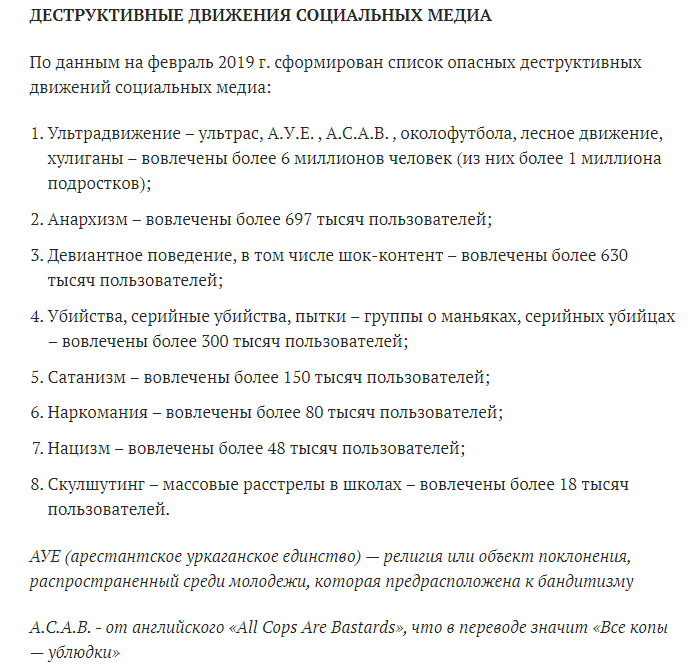 АНКЕТАУважаемые родители, обратите внимание на то, в каких группах социальных сетей состоят ваши дети, с кем они общаются и дружат. С целью обеспечения безопасного времяпровождения детей в сети Интернет, предлагаем вам ответить на вопросы анкеты:Сколько времени ваш ребёнок проводит в интернет-сети?
Какие сайты он посещает?
Знаете ли вы его виртуальных друзей?
Если вы ограничиваете время общения в интернет-сети, как реагирует ваш ребёнок?
Рассказывал ли ребёнок о том, что он выполняет какие-либо задания, присланные друзьями из интернета